De winnende nummers van de spaghetti Take Away: 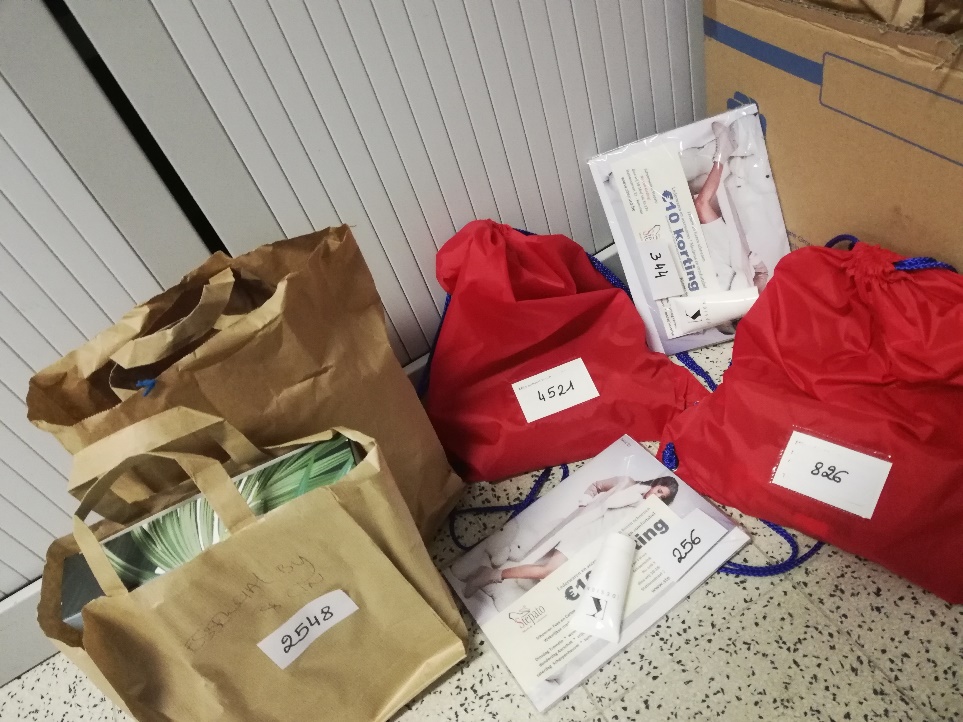 51031331412563443754935005556288261086111112561291163217672138254325483001311131803441372242354394439645215440